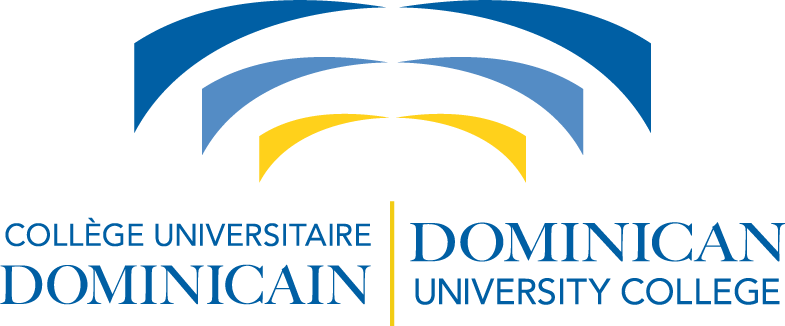 FACULTY OF THEOLOGYUndergraduate Studies STUDENT HANDBOOK2021-2022Revised summer 2021	WELCOME TO THE FACULTY OF THEOLOGYOur Faculty is proud of its long-standing Dominican tradition and hopes you will benefit fully from it during your studies. Ours is a tradition rooted in a life of study, thought and reflection, and focused on direct examination of writings.  Reading, far beyond mere information-gathering, is a careful exegesis and analysis of theological works. It is also a tradition of dialogue inspired by the great thinkers of the past as well as by contemporary ideas, in the quest for truth and knowledge. The following practical advice and information are intended to help make your student life within the Faculty as rewarding as possible.ACADEMIC CALENDAR 2021-2022Fall Session 2021 (September-December)September 6 		Labour Day (DUC closed)September 7		RegistrationSeptember 8 		Meetings, student association events, orientationSeptember 9 		Start of the fall sessionSeptember 15 		Last day of registration for fall termSeptember 24 		Deadline for changes to course selectionSeptember 30 		Payment deadline for tuition feesOctober 8 		Authorized withdrawal deadlineOctober 11 		Thanksgiving Day (DUC closed)October 25 - 29 		Study weekNovember 21 		ConvocationDecember 1 		Pre-registration for the winter sessionDecember 13 		Last day of classesDecember 14 – 20 		ExamsDecember 21 – Jan 1 		Christmas Break (DUC closed)Winter Session 2022 (January-April)January 6		Registration/Start of the winter sessionJanuary 17		Last day of registration for the winter termJanuary 21		Deadline for changes to course selectionJanuary 22		St. Thomas Aquinas Feast DayJanuary 31		Payment deadline for tuition feesFebruary 15		Authorized withdrawal deadlineFebruary 21		Family Day (DUC closed)February 21 – 25		Study WeekApril 13		Last day of classesApril 14		Holy Thursday (DUC closed)April 15		Good Friday (DUC closed)April 18		Easter Monday (DUC closed)April 19 - 25		ExamsSpring Session 2022 (May-August)May 2		Registration/Start of the spring sessionMay 9		Last day of registration for the spring termMay 20		Deadline for changes to course selectionMay 23		Victoria Day (DUC closed)May 31		Payment deadline for tuition feesJune 24		St. Jean Baptiste Day (DUC closed)July 1			Canada Day (DUC closed)August 1		Civic Holiday (DUC closed)August 19			End of the spring sessionPRACTICAL ADVICEYour Studies Attend all classes regularly.  If you must miss a class, inform the professor in advance.  Do required reading before each class.  This will not only enrich your understanding of the subject matter, but will contribute to a better classroom experience for all students as well as for the professor. Follow the professor’s instructions.  Each professor has different methods of teaching and evaluation. If you encounter difficulties in a course, speak to your professor immediately.  Consult the Dean if needed. Start planning and research for your assignments promptly.  Work closely with your professor in order to achieve the best possible results.  Respect deadlines.  Some professors will refuse late assignments or will subtract marks. Please note that it is the student’s responsibility to notify the Registrar when he or she has completed his or her studies, so DUC can process the request to have the student’s diploma issued. The Institution  Follow the registration procedure. Pay your tuition fees on time. Keep your student record up-to-date and in order, in keeping with regulations and timelines. All operations and changes concerning your student record must be effected by the Registrar (Office 310).  The Dean does not accept forms directly from students. Participate actively in the College’s activities.  Attend our conferences, lectures and workshops in Philosophy and Theology.  You will have the opportunity to hear and meet distinguished scholars, thereby increasing your knowledge.  This is an essential part of student life. Our College is located in a Dominican House, where Brothers lead a monastic life.  Please respect this environment. Administrative Services The Dean and the Professors   The Dean and Director of IDESTUsually, the Dean and Director of IDEST is available during regular office hours or, preferably, by appointment.Any changes in course selection, topics for papers and dissertation, type of degree, full-time/part-time registration and extension periods for papers/dissertations or exams must be authorized by the Director of IDEST. Requests for these changes must be submitted in writing to the Registrar (room 310).The ProfessorsProfessors are more than willing to meet students and help them out in their studies. However, professors request that appointments be made with them in order to better plan their work and use of time. Administrative Officers In order to ensure the smooth operation of the Administrative Services, please note the following distribution of responsibilities: Registrar (Room 310) Modifications to the student’s academic file Transcript, diploma and attestation Financial aid (OSAP, Prêts et bourses Québec, Foundation Bursary, OGS, SSRHC) Income tax declaration (T2202A and Relevé 8) Student Card Change of program, course registration and modification Complaints (Sexual violence and harassment policy) Submission of papers and dissertations Portal Dominicus Co-ordinator of Academic and University Services (Room 309) Submission of exam selection forms Codes and payments for photocopies Information on courses (timetables, credits, rooms),  Room reservations Locker allocation Course evaluation Submission of masters’ dissertation Submission of doctoral thesis Director of finances Payment of tuition fees:  The best method for students to pay their tuition during the COVID-19 pandemic is via Interac e-Transfer at finances@dominicanu.ca.  Please be advised that the due dates for tuition fees is May 31st for the spring semester, September 30th for the fall semester and January 31st for the winter semester. LibraryDuring this year of COVID-19, the Library hours will be the following:  Monday to Friday		9:00 a.m. to 4:00 p.m.Saturday and Sunday	closedStudents must obey the Library’s rules regarding the use and borrowing of books and periodicals, the reserving of workstations, and the use of computers and copiers. Whenever students have directly taken a book or a periodical from a shelf, they must place a cardboard (called “phantom”) indicating the number of the work station where the book or the periodical is being used.  When use is over, please put the book or the periodical on the borrowing counter, at the Library’s entrance. ACADEMIC REGULATIONSDEGREE PROGRAMS Certificate of Theological Studies (C.T.S.)A 30-credit program in Theology. If the C.T.S. is completed full-time in one academic year (two terms), students must take all the courses offered in Theology; what is left, either in courses in French, Philosophy courses or tutorials. If the C.T.S. is completed part-time in two or more years (maximum time allowed is 5 years), students will choose the 30 required credits in the following way:Introductory Courses - 3 possible creditsDTHY 1021 The Bible: History, Culture and Faith DTHY 1041 Developments in Christian ThoughtDTHY 1060 History of ChristianityLanguage Course DTHY 4000Sources - Between 6 (two topics) and 9 (one in each topic) credits in:Old Testament I, II or III:DTHY 1120 Introduction to the Pentateuch DTHY 2140 Introduction to Prophetical Books DTHY 3161 Introduction to Wisdom Books New Testament I, II or III:DTHY 1220 The Letters of Paul DTHY 2240 The Synoptic Gospels DTHY 3260 The Gospel of John History of the Church I, II or III:DTHY 1320 First Centuries DTHY 2340 The Middle Ages  DTHY 3360 Protestant and Catholic ReformationsOr any other course about the Bible or the History of the ChurchBlock 1: Theological Reflection - At least 6 credits among the following courses:DTHY 1422-1423 The Mystery of God (6 cr.)DTHY 1424 Revelation and FaithDTHY 2441-2442 Christology (6 cr.)Or any other course from Block 1Block 2: Theological Reflection - At least 6 credits among the following courses:DTHY 3460 The Church DTHY 2461 Sacraments 1: Baptism and its Confirmation DTHY 3462 Sacraments 2: EucharistDTHY 3463 Sacraments 3: The Sacrament of Penance, of Marriage and of the SickOr any other course from Block 2Block 3: Theological Reflection - At least 6 credits among the following courses:DTHY 1520 Fundamental Moral Theology DTHY 1521 Theological Anthropology DTHY 2540 Sin, Grace and Moral LifeDTHY 2542 Hope and Charity DTHY 3560 Social and Political Commitment DTHY 3600 The Church and its Institutions Or any other course from Block 3Elective Program - A maximum of 3 credits in the Elective Program among which DTHY 9710 Dissertation I (1 credit) (connected with one course of the program).Conditions for AdmissionIn order to be admitted to the C.T.S. program, one must have completed studies at the College level (or the equivalent) with an average not inferior to a C.RequirementsIn order to get the C.T.S. one must:Attend all courses of the program;Write the dissertation (DTHY 9710, p. 27) connected with one course of the program;Successfully pass the written and oral exams in each courses of the program;Fulfill the above-mentioned requirements within a maximum period of 5 years.Certificate in Philosophy and TheologyIt is a 30-credit program, 15 in Philosophy and 15 in Theology. The 15 credits in Theology will be chosen in the following way:Introductory Courses - 3 possible creditsDTHY 1021 The Bible: History, Culture and FaithDTHY 1041 Developments in Christian ThoughtDTHY 1060 History of ChristianityLanguage Course DTHY 4000Sources - At least 3 credits among the following courses:Old Testament I, II or III:DTHY 1120 Introduction to the Pentateuch DTHY 2140 Introduction to Prophetical Books DTHY 3161 Introduction to Wisdom Books New Testament I, II or III:DTHY 1220 The Letters of Paul DTHY 2240 The Synoptic Gospels DTHY 3260 The Gospel of John History of the Church I, II or III:DTHY 1320 First Centuries DTHY 2340 The Middle Ages  DTHY 3360 Protestant and Catholic ReformationsOr any other course about the Bible or the History of the ChurchBlock 1: Theological Reflection - At least 3 credits among the following courses:DTHY 1422-1423 The Mystery of God (6 cr.)DTHY 1424 Revelation and FaithDTHY 2441-2442 Christology (6 cr.)Or any other course from Block 1Block 2: Theological Reflection - At least 3 credits among the following courses:DTHY 3460 The Church DTHY 2461 Sacraments 1: Baptism and its Confirmation DTHY 3462 Sacraments 2: EucharistDTHY 3463 Sacraments 3: The Sacrament of Penance, of Marriage and of the SickOr any other course from Block 2Block 3: Theological Reflection - At least 3 credits among the following courses:DTHY 1520 Fundamental Moral Theology DTHY 1521 Theological Anthropology DTHY 2540 Sin, Grace and Moral LifeDTHY 2542 Hope and Charity DTHY 3560 Social and Political Commitment DTHY 3600 The Church and its Institutions Or any other course from Block 3DTHY 9710 Dissertation I (1 credit) (connected with one course of the program).Conditions for AdmissionIn order to be admitted to the Certificate in Philosophy and Theology, one must have completed high school studies with an average not inferior to a C.RequirementsIn order to get the Certificate in Philosophy and Theology one must:Register full time;Attend all courses of the program;Successfully pass the written and oral exams in each of the courses and / or submit a paper of some form.Combined BachelorsDominican University College also offers the following combined bachelor that is subject to the same conditions and requirements as the B.Th.Bachelor of Arts with Major in Philosophy and Minor in Theology (B.A. sp. Ph.)A 90-credit program: 60 credits in Philosophy, 30 credits in Theology. The 30 credits in Theology will be selected according to the following criteria:Introductory Courses - 3 possible creditsDTHY 1021 The Bible: History, Culture and FaithDTHY 1041 Developments in Christian ThoughtDTHY 1060 History of ChristianityLanguage Course DTHY 4000Sources - 9 credits (3 in each topic):Old Testament I, II or III:DTHY 1120 Introduction to the Pentateuch DTHY 2140 Introduction to Prophetical Books DTHY 3161 Introduction to Wisdom Books New Testament I, II or III:DTHY 1220 The Letters of Paul DTHY 2240 The Synoptic Gospels DTHY 3260 The Gospel of John History of the Church I, II or III:DTHY 1320 First Centuries DTHY 2340 The Middle Ages  DTHY 3360 Protestant and Catholic ReformationsOr any other course about the Bible or the History of the ChurchBlock 1: Theological Reflection - At least 6 credits among the following courses:DTHY 1422-1423 The Mystery of God (6 cr.)DTHY 1424 Revelation and FaithDTHY 2441-2442 Christology (6 cr.)Or any other course from Block 1Block 2: Theological Reflection - At least 6 credits among the following courses:DTHY 3460 The Church DTHY 2461 Sacraments 1: Baptism and its Confirmation DTHY 3462 Sacraments 2: EucharistDTHY 3463 Sacraments 3: The Sacrament of Penance, of Marriage and of the SickOr any other course from Block 2Block 3: Theological Reflection - At least 6 credits among the following courses:DTHY 1520 Fundamental Moral Theology DTHY 1521 Theological Anthropology DTHY 2540 Sin, Grace and Moral LifeDTHY 2542 Hope and Charity DTHY 3560 Social and Political Commitment DTHY 3600 The Church and its Institutions Or any other course from Block 3Elective Program - A maximum of 3 credits in the Elective Program among which DTHY 9710 Dissertation I (1 credit) (connected with one course of the program).For the Philosophy courses, see the Philosophy Student Handbook Undergraduate Studies.2.	COURSE SELECTION The Dean of the Faculty is responsible for approving individual course selections made by students with a view to earning a specific university degree. Students must select their courses no later than September 15 for the Fall term and January 17 for the Winter term.  The registrar will inform students by email when registration opens in Dominicus.Changes to course selections are allowed until September 24 for the Fall term and until January 21 for the Winter term.  No changes will be accepted after these deadlines. LATE REGISTRATIONS: WARNING Please present your completed and signed registration form by the dates indicated in the calendar.  Late registrations will not be tolerated.  A fine of $5 per working day will be charged until receipt of the registration form and tuition fees. 3. 	CREDIT REQUIREMENTS A full-time student must earn a minimum of 9 credits per term. However, according to current university standards, a full-time student can earn a maximum of 30 credits during any regular academic year.  One credit normally involves 15 hours of courses and at least 30 hours of reading and assignments.  As a guideline, students should allow two hours of work for every hour spent in class. 4.	PROGRAMS OF STUDY Students are advised to choose courses according to their culture, interests and academic orientation. In this regard, please note the following: Any student aiming for a graduate degree in Theology would be well advised to take some fundamental subjects, including courses which constitute the compulsory basics in university programs and therefore are necessary for admission to a Master’s or Doctorate program; A balance should be sought between courses involving the study of writings and those applying participative methods;Students are responsible for their choice of courses according to the requirements of the chosen program of study; The Dean of the Faculty approves the choice of courses for each student and determines upon graduation if the student meets all of the requirements of the program and is eligible to receive the diploma.  The student has the responsibility to make an appointment with the Dean of the Faculty at the end of his program for the analysis of his academic file; The Faculty reserves the right to cancel courses if an insufficient number of students have registered. The minimum has been tentatively set at four registrations. 5.	PHILOSOPHY COURSES  A student registered in the Theology program can take a limited number of Philosophy courses. The two-year B.A. program with concentration in Philosophy is comprised of 60 credits, of which 48 must be earned in Philosophy, leaving room for 12 credits in Theology, at the rate of 6 per year;  The three-year B.A. program with the major in Philosophy and Minor in Theology requires 60 credits in Philosophy (major) and 30 in Theology (minor); The three-year B.Ph. program requires 90 credits, of which 72 must be earned in Philosophy, leaving room for 18 credits in Theology (or other subjects); The four-year B.Ph. program requires 120 credits, of which 90 must be earned in Philosophy, leaving room for 30 credits in Theology (or other subjects). NOTE: It is possible to register for a Theology course (among evening or Saturday courses in particular) as auditor.  When filling out your form, be sure to specify whether you wish to audit the course or earn university credits by taking the exam. 6.	COURSES AT OTHER INSTITUTIONS  To complete their program of study, students registered at the Dominican University College’s Faculty of Theology may also take courses at other universities provided the following conditions are met: Request a letter of permission from the Dean of the Faculty of Theology; Ensure that timetables do not conflict;  In the case of a course load more or less equivalent to that of a regular term, regular registration fees will be payable to the Dominican University College.  In addition, students must assume full responsibility for the payment of registration and tuition fees charged by the university where those courses will be taken;Follow registration procedures of the other institution;  Provide an official transcript to the  Dominican University College Registrar’s Office  after completion of the course in order to have credits recognized;Ensure that at least two thirds of the credits are earned at the Dominican University College’s Faculty of Theology.  The Faculty reserves the right to demand more than this minimum requirement. 7.	AGREEMENT BETWEEN THE DOMINICAN UNIVERSITY COLLEGE AND THE UNIVERSITY OF OTTAWA REGARDING THE PHILOSOPHY PROGRAM Dominican University College students may take courses at the Faculty of Arts of the University of Ottawa without paying additional tuition fees provided the following conditions are met: Admission to a program of study at the Dominican University College and satisfactory academic standing; Compliance with regulation 6f) above; Approval of course selection by both institutions (using the special registration form available in room 310).Only those courses which are part of an approved program of study will be accepted within the terms of the agreement.  Students must follow the calendar of sessional dates of both universities. 8.	DIRECTED READING Third-year and fourth-year students (three-year and four-year programs) may complete a substantial program of study with directed reading for which credits can be earned.  Directed reading can serve to complement a given course by further exploration of the subject matter or, in exceptional cases, to address a topic not covered in the Faculty’s current program. Standards related to directed reading are as follows:Directed reading cannot replace a course offered by the Faculty of Theology on the topic of interest. The student must find a professor willing to direct reading on the chosen topic. Directed reading programs normally require a short research paper. Only students in the last year of their program of study are eligible for directed reading. 9.	ATTENDANCE Students must attend all courses in which they are registered. Absences must be justified to the professor concerned.  A student who fails to attend more than 25% of classes in a given course will not be permitted to write the exam.10. WITHDRAWAL FROM A COURSE Dropping a course without the Dean’s official authorization is recorded as a “failure – dropped course” on the student’s record. Students may abandon a course up to October 8 in the Fall term and up to February 15 in the Winter term.  They must fill out the course withdrawal form provided by the Registrar’s Office. Once signed by the Dean, the form must be delivered to room 310. No course withdrawals will be allowed after these dates. 11. ESSAYS, EXAMINATIONS AND ACADEMIC STANDING Coursework and academic responsibilitiesThe normal coursework for undergraduate studies in Theology is normally 30 credits per year.  A student registered for at least 9 credits per term is considered full-time. Since the Faculty only offers 24 credits each year, the missing credits can be chosen among the courses offered in French or in tutorials.Attendance to courses is mandatory. In case of absence, the Professor must be notified, preferably before the class, and if not, as soon as possible thereafter. The Faculty of theology considers attendance and participation to lectures to be an integral part of the learning experience. Students who miss more than six hours of a three-credit course may continue to audit the course but will be eligible neither for the credits nor to complete the course as a tutorial. Any exception must be approved by the Director of IDEST after consultation with the professor. Distribution of the coursesThe Certificates and Combined programs are divided in the following way:Sources Study: Old Testament, New Testament, History of the Church.Block 1 Dogmatic Theology (God, Christ, and Revelation).Block 2 The Church and the Sacraments.Block 3 Moral Theology.Ancient LanguagesThree credits can be granted to ancient languages courses (Latin, Greek and Hebrew) and integrated in the total coursework. If more than one ancient languages course is followed at the undergraduate level, the extra credits will be recognized at the graduate level, if a student continues his studies at this level.The Hebrew course will be given if at least five students register for it.TutorialsUpon agreement with the Director of IDEST, undergraduate students who have followed 45 credits with a B overall average can take courses in the form of tutorials if normal attendance is not possible and if the professors concerned deem it possible and agree to direct the work.  In the case of a 3 credits tutorial, the mode of evaluation will entail at least one paper or a written exam. Tutorial registration forms are available at room 310.Course SelectionStudents must register through the student portal, Dominicus. They must register as soon as possible. The registrar office will send out an email to all students to inform them that registration has open in Dominicus. If you experience any issues with Dominicus, please contact the registrar by email at registrar@dominicanu.ca Note that if you register past the semester’s deadline, a fine of $5.00 / day will be charged until registration is completed.Any change in course selection, topics for papers and dissertation, type of degree, full-time / part-time registration and extension periods for papers / dissertation or exams must be authorized by the Director of IDEST.  Requests for these changes must be submitted in writing to the Registrar’s office to obtain the Director of IDEST approbation (appropriate forms can be obtained in room 310).Papers and dissertationsWritten PapersBeside attendance to courses and success to exams, the different degrees in Theology also require the writing of papers connected to mandatory courses of the program. Such papers contain between 7 to 10 pages and their topic may be either a specific question, reading reports or other formulas, in agreement with the professor. The papers are part of the final evaluation of a course and can count specifically as much as 30% of the final mark.DissertationDissertations are also part of the combined bachelor (B.A. sp. Ph.) and Certificate (C.T.S.). A dissertation is a 15-page paper connected with a mandatory course of the academic year and is worth one credit. Students have to write one dissertation per 30 credits in Theology. The choice of the topic of the dissertations does not follow a specific order or a specific year, as long as all the required dissertations of a program are written. PresentationPapers and dissertations must be typed and presented according to the rules of scientific methodology.TutoringStudents wishing closer supervision in their work should approach the professor they think appropriate as a tutor in the subject matter.Topic for the DissertationThe topic for the dissertation must be submitted by September 24 2021, if the student wants to write it in the fall term, and by January 21, 2022 if the student wants to write it in the winter term. Students must fill out the form 8.1 (Choice of Dissertation, p. 27) and return it to the Registrar’s office.DeadlinesPapers and dissertations must be submitted on the set due dates, usually the end of the term when ends the mandatory course connected with them. Any lateness not justified to the Director of IDEST will affect the Professor’s evaluation.  If an extension is needed, students must first make this known to the Director of IDEST and then fill out the proper form.For those who choose to write their yearly dissertation in the fall term, it must be handed in room 310 by November 30, 2021; for those who choose to write it in the winter term, it must be handed in by March 29, 2022.ExamsBesides papers and dissertation, the evaluation of students includes an exam session at the end of every term.Written ExamsStudents must pass a written exam every year in four pre-set subject matters: Scripture (Old or New Testament), History of the Church, Dogmatic Theology and Moral Theology:Every term, two subject matters (one in study of Sources; the other in Theological Reflection) will be pre-set for the written exam:For every 3 credits course, the professor will give in advance a list of 6 questions to prepare. For the exam two question from that list will be drawn and students will then choose the one they wish to answer.For 1 credit courses, the professor will give a list of 2 questions to be prepared; only one question will then be drawn at the beginning of the written exam. This said, though, exams for elective 1 credit courses are normally oral.Oral ExamsFor all other courses, students have the choice between a written or oral exam; however, students must take at least one oral exam per term.For the written exams, see the procedure described above.Oral exams for all courses last 20 minutes.Supplementary ExamIn the event of a failure, students have the right to one supplementary exam.Choice of Examination ModeThis year, the choice of the mode of examination will be determined by the professors, who will inform the students at the beginning of the school year.Examination QuestionsProfessors will begin the distribution of examination questions November 23, 2021 for the fall Term and March 29, 2022 for the winter Term.13.	 GRADING SCALE 14.		STUDENT RECORDS Students are responsible for maintaining their academic and financial records in order. They must follow the procedures (forms, requests, etc.) and respect deadlines set by the Faculty and the College. All requests for changes to student records are processed by the Registrar (Office310).  Please note that all changes require the Dean’s approval.  Students whose financial record is not in order may be denied access to courses and examinations.TABLE OF CONTENTTABLE OF CONTENTWelcome to the Faculty of Theology   	 32021-2022 Sessional Dates4Practical Advice  	 	 	 	 	 5Academic Regulations	 	 	 	 	 	 	 71.   Degrees 	 	 	 	 	 	 	 72.   Course Selection 	 	 	 	 	 	 123.   Credit Requirements 	 	 	 	 	 124.   Programs of Study  	 	 	 	 	 135.   Theology Courses  	 	 	 	 	 136.   Courses at Other Institutions 	 	 	 	 147.   Agreement between the DUC and the University of Ottawa 148.   Directed Reading  	 	 	 	 	 159.   Attendance                      	 	 	 	 	 1510. Withdrawal from a Course 	 	 	 	 1511. Essays, Examinations and Academic Standing  	 15Coursework and academic responsibilities	 	 	 15Papers and dissertations17Exams1812. Grading Scale 	 	 	 	 	 	 1913. Student Records  	 	 	 	 	 19Definition Letter Grade Point Value Excellent A+ 9.0 – 10 Very Good A 8.5 – 8.9 Very Good A- 8.0 – 8.4 Good B+ 7.7 – 7.9 Good B 7.4 – 7.6 Good B- 7.0 – 7.3 Satisfactory C+ 6.7 – 6.9 Satisfactory C 6.4 – 6.6 Satisfactory C- 6.0 – 6.3 Pass D+ 5.7 – 5.9 Pass D 5.4 – 5.6 Pass D- 5.0 – 5.3 Failure E less than 5 